4    l								Jadłospis 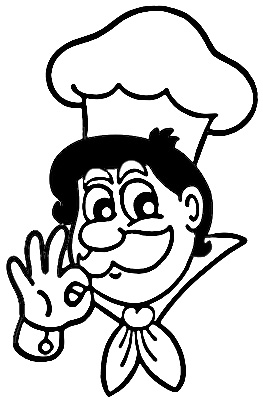 Przedszkola Publicznego  Nr 17 w Tarnowie od 18.05.2022 -31.05.2022     
Do zupy jest dawana mieszanka stała warzywna( marchew, pietruszka, seler, por, kapusta włoska)Kompot gotowany jest z mieszanki owocowej(wiśnia, truskawka, śliwa, czarna porzeczka, agrest)SKŁADNIKI POGRUBIONE OZNACZAJĄ PRODUKTY ALERGENNE.INFORMACJA –  WYKAZ  POSZCZEGÓLONYCH  SKŁADNIKÓW SPOŻYWCZYCH WCHODZĄCYCH W SKŁAD DANYCH POTRAW,  DOSTĘPNY JEST DO  WGLĄDU  U INTENDENTA PRZEDSZKOLA -  WEDŁUG 0ROZPORZĄDZENIA MINISTRA ZDROWIADyrekcja zastrzega zmiany w jadłospisie.Woda mineralna do picia dla dzieci jest dostępna na salachKUCHARZ 					INTENDENT					DYREKTORDataŚniadanieObiadPodwieczorek 18.05.22środa Kanapka z masłem, makrela w pomidorach (gluten, masło )  szczypiorek kawa  (kawa, mleko)  jabłkoZupa podkarpacka z mięsem i ziemniakami ( mieszanka warzywna, seler, kurczak, przecier pomidorowy śmietana  ziemniaki,  pietruszka zielona, )   (200g) makaron ze serem ( ser biały, jaja, mąka)  (150g) marchewka (50g) kompot mieszany  /200ml Kanapka z masłem (gluten, masło) sałatka z sera żółtego i jaj z majonezem, rzodkiewka, szczypiorek  ( ser żółty, jaja, majonez), herbata owocowa19.05.22czwartekKanapka z masłem, dżem zupa mleczna z kaszą manną (gluten,  masło  )  (mleko, kasza manna) bananKrupnik  ( kurczak, kasza, mieszanka warzywna) (200g) ziemniaki (150g) kotlety z indyka ( filet z indyka, mąka, jaja, bułka tarta) (80g) kapusta gotowana( kapusta, marchewka ,cebula,koperek  śmietana) (50g)   kompot mieszany(200ml)Budyń śmietankowy (mleko, żółtka, cukier waniliowy, mąka ziemniaczana) wafel ryżowy20.05.22piątekChleb z masłem, jajecznica  (gluten, jaja, masło ) kawa ( mleko, kawa)  mandarynka                                                                                                                                                                                	   Zupa kalafiorowa z ryżem (kurczak, kalafior, ryż, śmietana, mieszanka warzywna ) (200 ml) pulpety rybne ( miruna, weki, jaja, cebula, śmietana koperek)   (80g) surówka z marchwi i ogórków kwaszonych  (50G)  ziemniaki (150g) kompot mieszany (200ml) Krem serowy z polewą truskawkową (ser biały, cukier, truskawki) herbatniki23.05.22       poniedziałekKanapka z masłem, pasta z kiełbasy i jaj (jaja, kiełbasa, majonez ) szczypiorek ,pomidor  kawa ( mleko, kawa) jabłkoZupa ogórkowa z ziemniakami  (kurczak, ogórki, ziemniaki, mieszanka warzywna,   ) (200 ml) pierogi leniwe  (150g) ( ser biały, ziemniaki, jaja, mąka, )  marchewka z jabłkiem ( jabłka, marchewka) (50g) kompot (200ml)Weka z masłem ,powidło, kakao (gluten, masło, mleko, kakao)24.05.2022 wtorekChleb razowy z masłem, twarożek z rzodkiewką ( ser biały, rzodkiewka ) kawa (mleko, kawa ) jabłkoZupa pomidorowa z ryżem(  mieszanka warzywna kurczak, ryż, przecier pomidorowy, koperek, śmietana ) /200g/ potrawka z kurczaka z jarzynami  (  kurczak, mieszanka warzywna , cebula, przecier pomidorowy, śmietana )(150g) ziemniaki (150g) kompot (200 ml)Sałatka owocowa (banan, pomarańcz, winogrono, kiwi, brzoskwinia, ananas)25.05.22środaChleb  graham (gluten, masło) parówka z szynki kiwiZupa grysikowa  (kurczak, mieszanka warzywna, kasza manna koperek ) /200g/ pizza z kiełbasą i pieczarkami  (mąka, kefir , drożdże,  cebula, kiełbasa, pieczarki, kukurydza, ser żółty ) kompot  /200ml/Kefir z owocami (kefir, truskawki, cukier) biszkopt26.05.22czwartekKanapka z masłem  ( gluten, masło) miód, zupa mleczna z płatkami owsianymi jabłkoZupa koperkowa z lanym ciastem  ( kurczak ,  mieszanka warzywna, koperek, mąka, jaja, śmietana) (200ml ) kasza ( 150g) kasza (80g) gulasz wieprzowy (mięso od szynki, cebula, mąka) (80g) surówka z selera i jabłek (seler, marchew, jabłka, jogurt naturalny) (50g)  kompot wieloowocowy/200ml/Gofry z owocami i bitą śmietaną (mleko, mąka, jaja, cukier, śmietana, ananas, banan, brzoskwinie, pomarańcze)27.05.22piątekChleb  z masłem,(gluten, masło) serek Ostrowia , pomidor ,szczypiorek kakao  (kakao, mleko, ) jabłkoZupa brokułowa z tartym ciastem (kurczak, mieszanka warzywna , mąka, jaja, brokuły, śmietana)) (200ml) filet z miruny ( jaja, miruna, mąka , olej ) ( 80g) ziemniaki (150g) mizeria ( ogórki,  jogurt naturalny) kompot (200 ml)Placek ucierany z jagodami (mąka, margaryna, jaja, cukier, jagody, proszek do pieczenia) kakao (mleko, kakao)30.05.22poniedziałekChleb graham z masłem szynka, ser żółty pomidor, ogórek, szczypiorek kawa ( mleko,  gluten, jaja) mandarynkaKapuśniak z kiełbasą i ziemniakami (mieszanka warzywna, kurczak, kapusta kwaszona, kiełbasa, ziemniaki, mąka ) (200 ml) naleśniki Jaś i Małgosia (  mąka, jaja, mleko, ser biały, jogurt naturalny, truskawki)  (150g)  kompot (200ml)Bułka drożdżowa z masłem (mleko, jaja, mąka, drożdże, cukier, masło) kakao (kakao, mleko)31.05.22wtorek Chleb graham  żurek z jakiem i kiełbasą (żur, gluten, jaja, mąka, śmietana)   marchewkaKrupnik  ( kurczak, kasza, mieszanka warzywna, śmietana ) pulpety w sosie koperkowym  ( jaja, mąka, filety z kurczaka, cebula, koperek, śmietana ) ( 90) ziemniaki (150g), ćwikła (buraki, chrzan)  kompot (200 ml)Smoofii z owocami (jogurt naturalny, banany, truskawki, cukier) 